COMITATO PROVINCIALE TRAPANI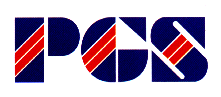 Autorizzazione alla divulgazione di dati personali(artt. 10 e 11 Legge 31/12/96 n° 675 e successive modificazioni e integrazioni)Il sottoscritto __________________________________ in qualità di Rappresentante Legale della Società ____________________________________________________AUTORIZZAil Comitato Provinciale PGS di Trapani al trattamento e divulgazione dei dati personali in riferimento alla propria Società e ai propri tesserati, sul sito internet e/o pubblicazioni similari, ai sensi e per gli effetti della Legge (artt. 10 e 11 Legge 31/12/96 n° 675 e successive modificazioni e integrazioni).In qualsiasi momento potranno essere richieste informazioni in merito a tali dati.Se ne potrà richiedere la modifica o la cancellazione scrivendo a P.G.S. Comitato Provinciale di Trapani.Dichiara, per quanto riguarda i dati degli altri tesserati, di aver ricevuto apposita autorizzazione al trattamento dei dati personali.DATA ________________timbro							FIRMA DEL PRESIDENTEN.B.  DA CONSEGNARE AL COMITATO PROVINCIALE UNITAMENTE ALLA SCHEDA DI SOCIETA’